Заявка на мезонин на базе стеллажей в Склад-Сервис СПб.Для ориентировочного расчета стоимости складского мезонина-стеллажа необходимо указать следующие параметры:1. Размеры мезонина (длина A, ширина B)_________
2. Ширина проходов между стеллажами (C) ______________
3. Размер полки стеллажа (длина E и глубина D) ___________
4. Расстояние между полками (F) или их
    количество по высоте _________
5. Количество этажей включая пол __________
6. Расстояние между этажами (S) ______
7. Максимальная высота стеллажей (R) _________
8. Количество лестниц _____
9. Нагрузка на 1 кв.м. настила в проходе _____
10. Нагрузка на 1 полку стеллажа ________
11. Тип настила на полках (металл, дсп) _______ 
12. Тип настила в проходах (дсп, фанера, металлический лист с насечкой, проливной настил из перфорированного металла, или решетки) ____________________. 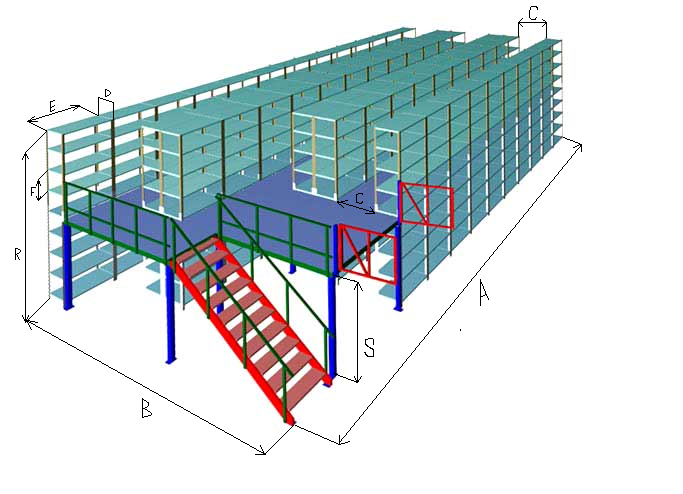 